Algebra 2		 				Name: ___________________________Transformations & Graphing Radical Functions	Date: _______________ Block: ______State the parent function for each function below. Then describe the transformation(s) for each function. 1.)2.) 3.) 4.) Graph using transformations. Include the parent function on your graph. Parent Function:Vertical Reflection:Horizontal Reflection:Horizontal Shift: Direction? How many?Vertical Shift: Direction? How many?Parent Function:Vertical Reflection:Horizontal Reflection:Horizontal Shift: Direction? How many?Vertical Shift: Direction? How many?Parent Function:Vertical Reflection:Horizontal Reflection:Horizontal Shift: Direction? How many?Vertical Shift: Direction? How many?Parent Function:Vertical Reflection:Horizontal Reflection:Horizontal Shift: Direction? How many?Vertical Shift: Direction? How many?5.) Graph # 1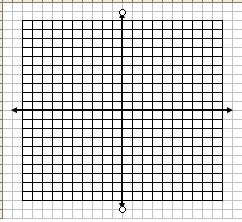 6.)Graph # 4